Csillagösvényen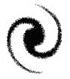 A Szent István Általános Iskola Űrkadét ProgramjaPROGRAMFEJLESZTÉS No.I.Szakterületek, szakanyagok, tananyagokAz Időspirál Élményközpont meglévő tananyag rendszerének kibővítésével elérhető az űrkutatással kapcsolatos szakterületek – a természettudományos, az informatikai, az orvosi, a mezőgazdasági, a társadalomtudományi területek és szakmák – alaposabb, gazdagabb bemutatása a 7-8-9-10-11-12. évfolyam diákjai részére.Természettudományok és űrkutatásmatematika,fizika, kémia, biológia.Informatika és űrkutatáskibernetika (az informatika fejlődésének kezdetei), szoftver és hardverfejlesztés az űrkutatás szolgálatában,programozás, tervezés (az alapoktól az ipari alkalmazásokig).Orvostudomány az űrhajósok szolgálatábanélettani hatások,mikrotechnológiák a gyógyászatban.Mezőgazdaság az űrbéli kolóniák fenntartásábanBiológiai, kémiai alapok.A mezőgazdaságot kiszolgáló technológiák (kémiai anyagok, gépek, építmények).Növénytermesztés:természetes környezetben,labor környezetben,űrbéli környezetben.Társadalomtudományok az űrbéli kolóniák életébenEmberi társadalmak jogi, pszichológiai problémái mesterséges környezetekben:Mesterséges életterek problematikája (az építészet hogyan tudja pótolni a földi környezet hiányát).Élet az űrállomásokon.Élet holdbéli és marsi kolóniákon.
